О правах семей, имеющих детей с ограниченными возможностями здоровья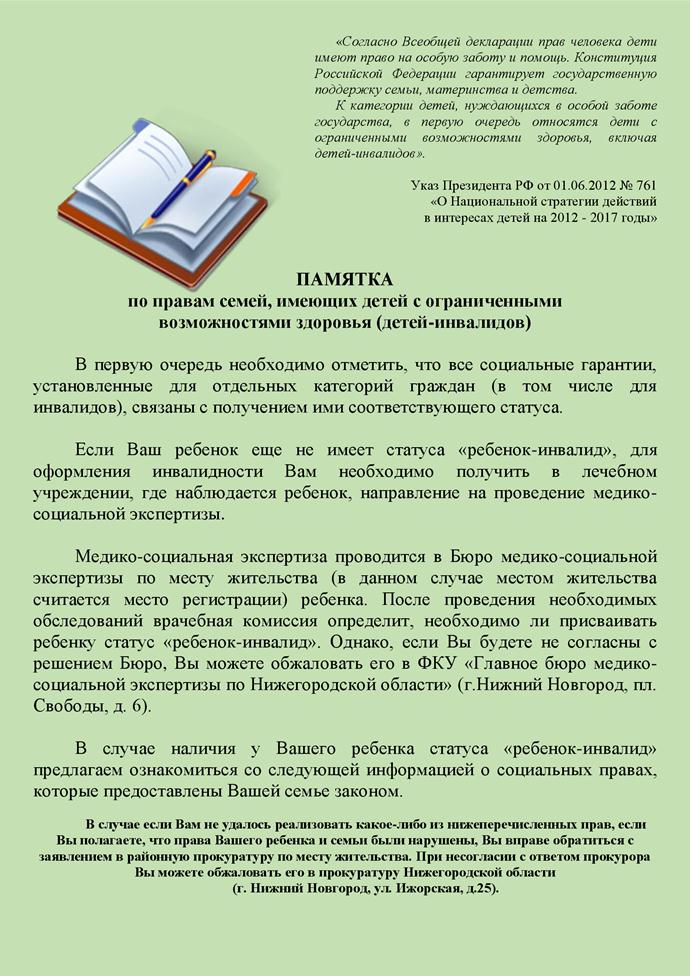 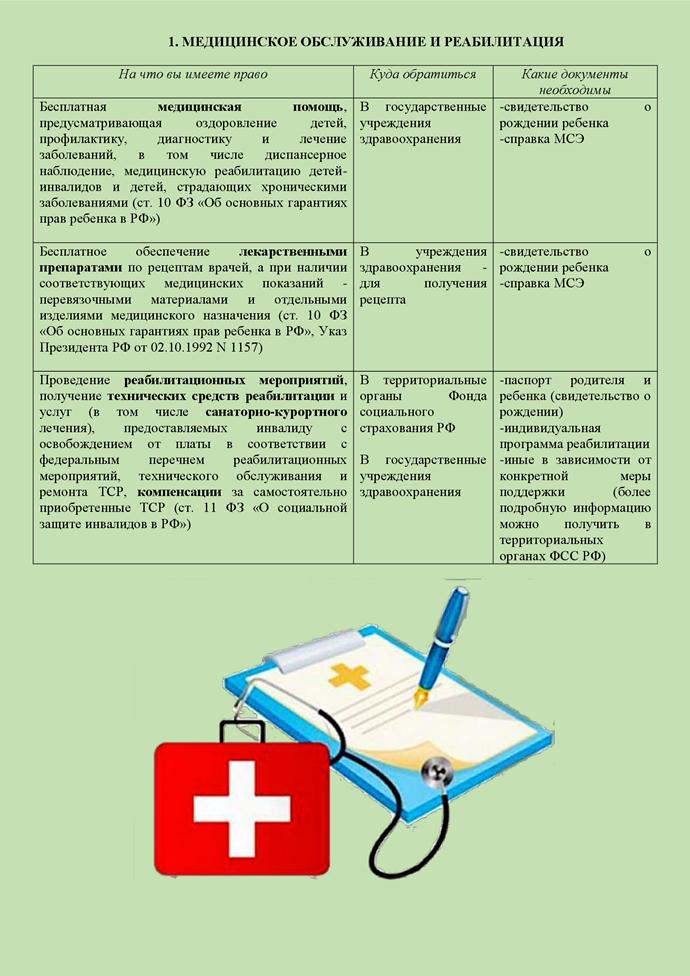 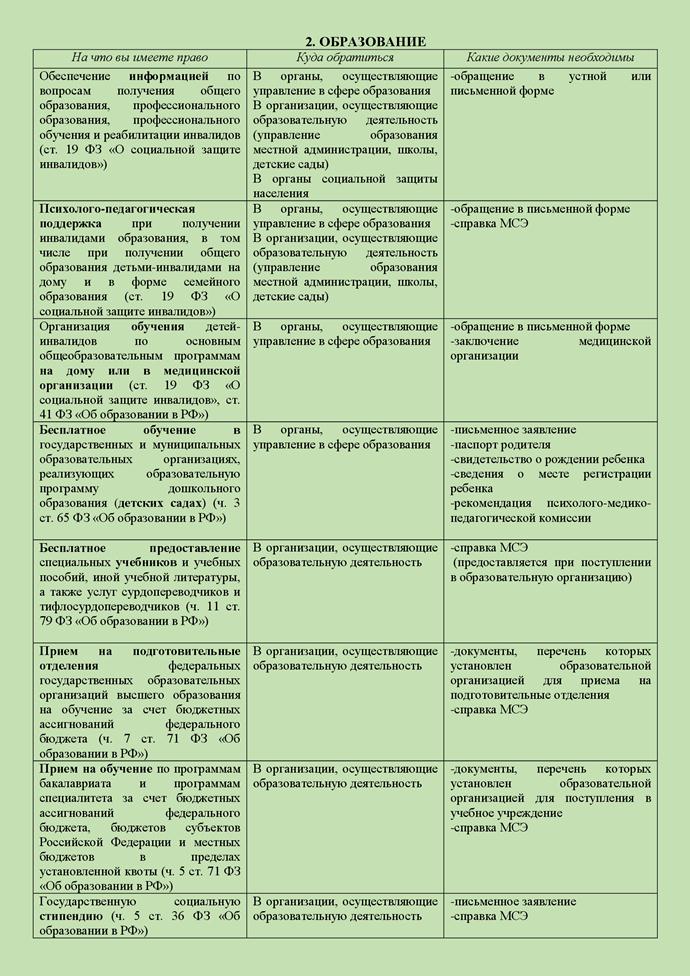 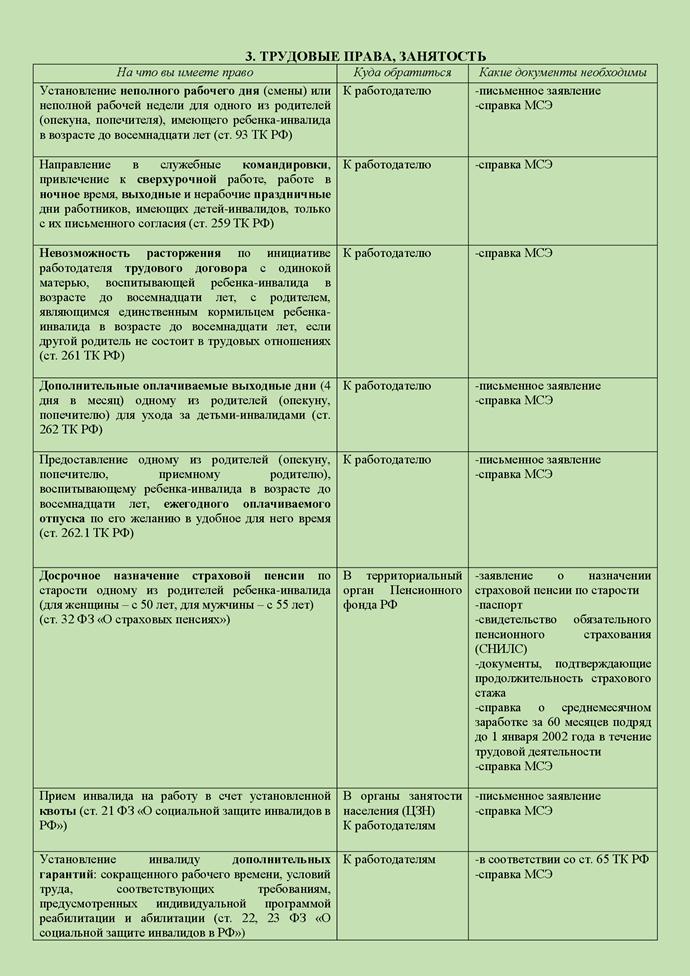 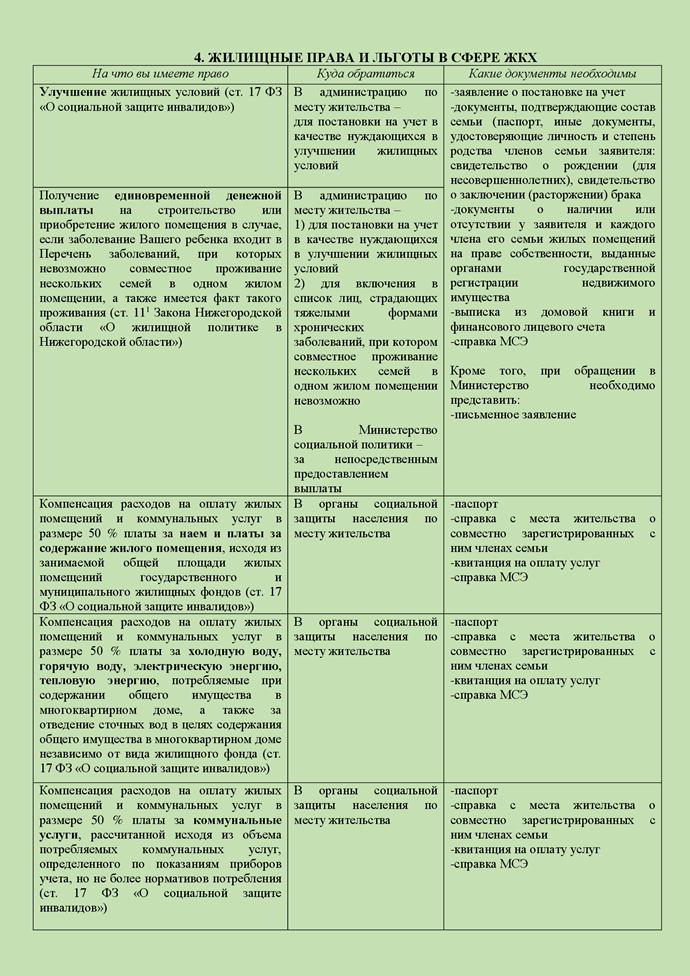 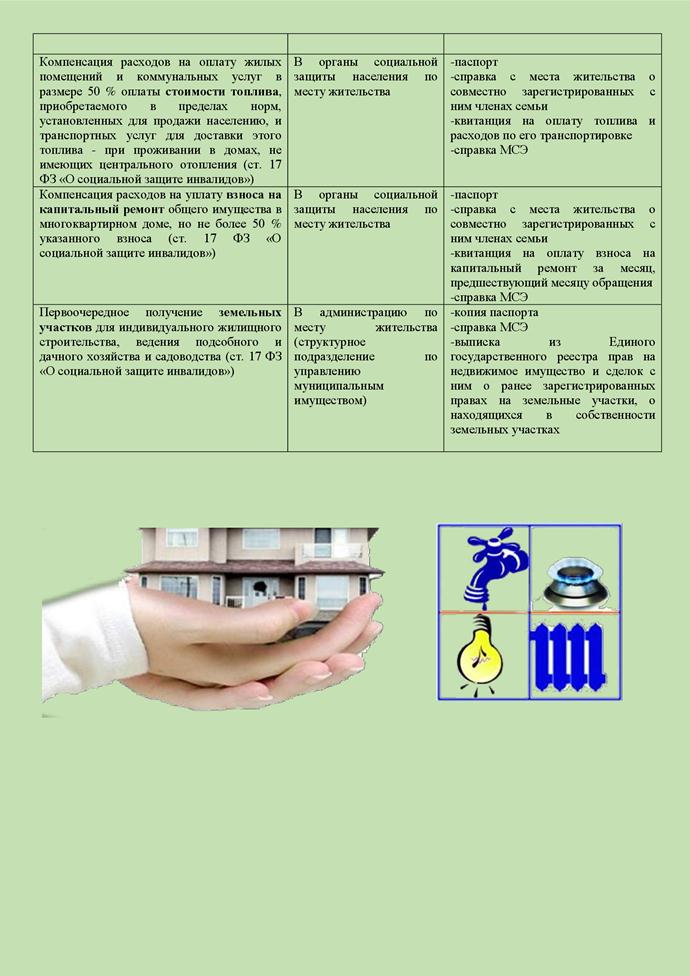 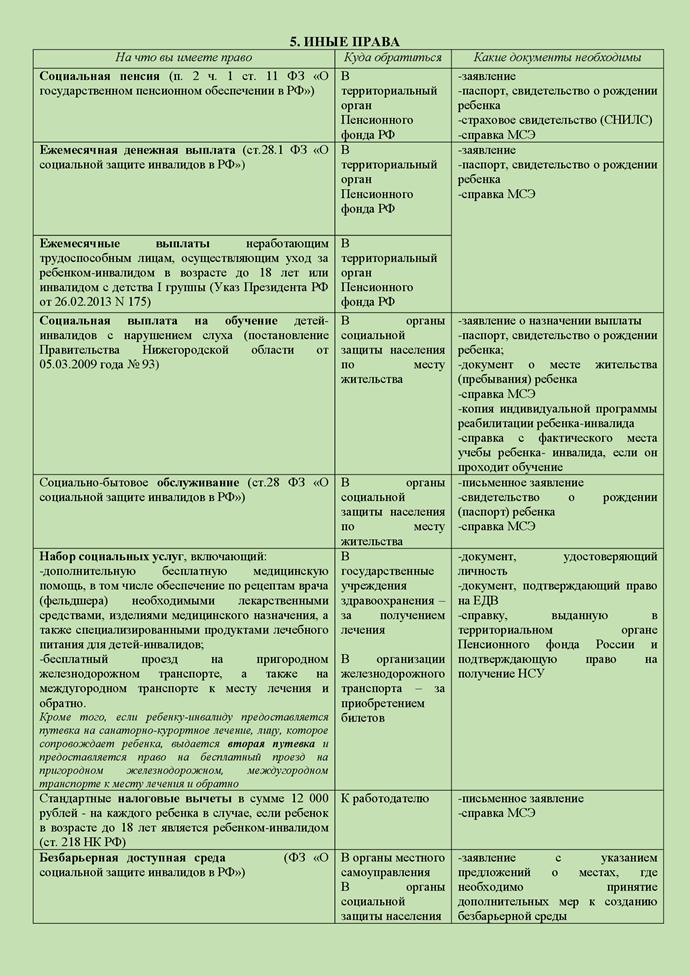 